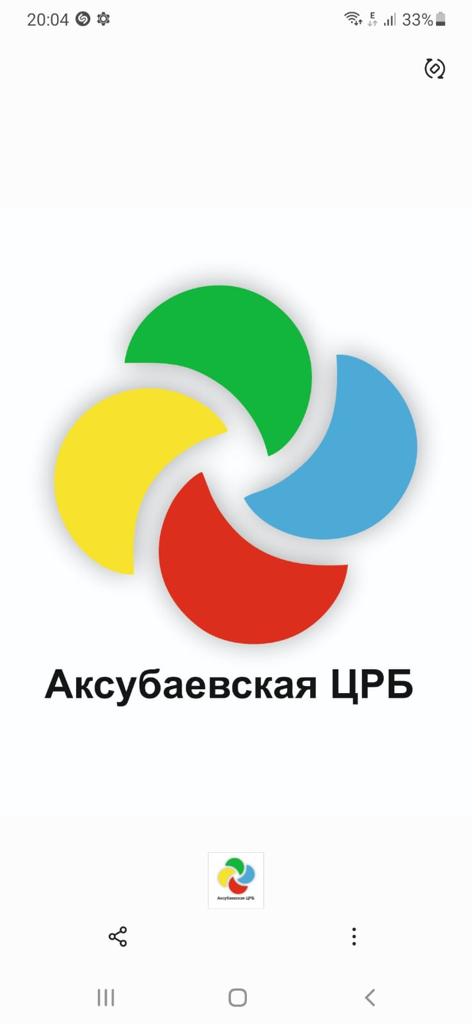 Профилактический осмотр в возрасте от 18 до 64 лет 1 этап диспансеризации в возрасте от 18 до 64 лет Профилактический осмотр и 1 этап диспансеризации
в возрасте старше 65 летВид исследованияВозрастКратностьГде проводиться (номер кабинета)Режим работы1.    Начало профилактического осмотра: получение листа маршрутизацииОт 18 лет до 64 летЕжегодноПоликлиника,
1 этаж, кабинет №108Понедельник-пятница 8.00-15.00Суббота8.00 – 13.00Опрос (анкетирование) гражданОт 18 лет до 64 летЕжегодноПоликлиника,
1 этаж, кабинет №108Понедельник-пятница 8.00-15.00Суббота8.00 – 13.00Расчет ИМТОт 18 лет до 64 летЕжегодноПоликлиника,
1 этаж, кабинет №108Понедельник-пятница 8.00-15.00Суббота8.00 – 13.00Измерение АД на периферических артерияхОт 18 лет до 64 летЕжегодноПоликлиника,
1 этаж, кабинет №108Понедельник-пятница 8.00-15.00Суббота8.00 – 13.00Исследование уровня общего холестерина в кровиОт 18 лет до 64 летЕжегодноПоликлиника,1 этаж, кабинет №113Понедельник-пятница 8.00-10.30Определение уровня глюкозы в крови натощакОт 18 лет до 64 летЕжегодноПоликлиника,
1 этаж, кабинет №113Понедельник-пятница 8.00-10.30Флюорография легкихОт 18 лет до 64 лет1 разв два годаПоликлиника,
1 этаж, кабинет №113Понедельник-пятница 8.00-17.00Суббота 8.00-13.00Определение относительного ССРОт 18 лет до 39 летЕжегодноПоликлиника,
1 этаж, кабинет №108Понедельник-пятница 8.00-15.00Суббота8.00 – 13.00Определение абсолютного ССРОт 40 лет до 64 летЕжегодноПоликлиника,
1 этаж, кабинет №108Понедельник-пятница 8.00-15.00Суббота8.00 – 13.00ЭКГ в покоеПри первом прохождениипрофилактического медицинского осмотра, затем от 35 лет до 64 летЕжегоднос 35 летПоликлиника,
1 этаж, кабинет №207Понедельник-пятница 8.00-16.00Измерение внутриглазного давленияПри первом прохождениипрофилактического медицинского осмотра, далее в возрасте 40 лет и старшеЕжегоднос 40 летПоликлиника,1 этаж, кабинет участкового терапевта Понедельник-пятница
08.00 – 16.00Осмотр фельдшером (акушеркой) или врачом акушером-гинекологомВ возрасте от 18 лет до 39 летЕжегодно Поликлиника,2 этаж, кабинет № 218,219,220Понедельник-пятница
08.00 – 16.00Суббота8.00 – 13.002.    Завершающий этап профилактического осмотра. Прием (осмотр) врачом-терапевтом (не проводится, если является 1 этапом ДД)От 18 лет до 64 летЕжегодноПоликлиника,
1 этаж,
Каб.№ 106, 107, 109, 111, 112, 102
Понедельник-пятница
08.00 – 16.00Вид исследованияВозрастКратностьКратностьГде проводиться (номер кабинета)Где проводиться (номер кабинета)Режим работыРежим работыВесь объем профилактического осмотра в соответствии с полом и возрастомВесь объем профилактического осмотра в соответствии с полом и возрастомВесь объем профилактического осмотра в соответствии с полом и возрастомВесь объем профилактического осмотра в соответствии с полом и возрастомВесь объем профилактического осмотра в соответствии с полом и возрастомВесь объем профилактического осмотра в соответствии с полом и возрастомВесь объем профилактического осмотра в соответствии с полом и возрастомВесь объем профилактического осмотра в соответствии с полом и возрастомОбщий анализ кровиС 40 до 64 летС 40 до 64 летежегодноежегодноПоликлиника,
1 этаж, кабинет №113Поликлиника,
1 этаж, кабинет №113Понедельник-пятница 8.00-10.30Понедельник-пятница 8.00-10.30Исследование кала на скрытую кровьС 40 до 64 летС 40 до 64 лет1 раз в два года1 раз в два годаПоликлиника,
1 этаж, кабинет №113Поликлиника,
1 этаж, кабинет №113Понедельник-пятница 8.00-10.30Понедельник-пятница 8.00-10.30ЭзофагогастродуоденоскопияВ 45 летВ 45 летОднократноОднократноЗдание приемного покоя ,
1 этаж, кабинет №2Здание приемного покоя ,
1 этаж, кабинет №2 По записи  По записи Определение простат-специфического антигена (ПСА) кровиВ 45, 50, 55, 60, 64 годаВ 45, 50, 55, 60, 64 годаВ указанные возрастыВ указанные возрастыПоликлиника,
1 этаж, кабинет №113Поликлиника,
1 этаж, кабинет №113Понедельник-пятница 8.00-10.30Понедельник-пятница 8.00-10.30Маммография обеих молочных желез в двух проекцияхС 40 до 64 летС 40 до 64 лет1 раз в два года1 раз в два года По расписанию РКОД По расписанию РКОДОсмотр фельдшером (акушеркой) или врачом акушером-гинекологомС 40 до 64 летС 40 до 64 летЕжегодноЕжегодноПоликлиника,
2 этаж, кабинет № 218,219,220Поликлиника,
2 этаж, кабинет № 218,219,220Понедельник-пятница 8.00-10.30Суббота 8.00- 13.00Понедельник-пятница 8.00-10.30Суббота 8.00- 13.00Цитологическое исследование мазка с шейки маткиОт 18 до 64 летОт 18 до 64 лет1 раз в три года1 раз в три годаПоликлиника,2 этаж, кабинет № 218,219,220Поликлиника,2 этаж, кабинет № 218,219,220Понедельник-пятница 8.00-10.30Суббота 8.00- 13.00Понедельник-пятница 8.00-10.30Суббота 8.00- 13.00Проведение краткого индивидуального профилактического консультированияОт 18 до 64 летОт 18 до 64 лет1 раз в три года1 раз в три годаПоликлиника,2 этаж, кабинеты №17,18,21,38;1 этаж, кабинет №59Поликлиника,2 этаж, кабинеты №17,18,21,38;1 этаж, кабинет №59Понедельник-пятница 8.00-16.30Понедельник-пятница 8.00-16.302.    Завершающий этап 1 этапа диспансеризации. Прием терапевтом по результатам первого этапа ДДОт 18 до 38 летОт 18 до 38 лет1 раз в три года1 раз в три годаПоликлиника,
1 этаж,
Каб.№ 106, 107, 109, 111, 112, 102Поликлиника,
1 этаж,
Каб.№ 106, 107, 109, 111, 112, 102Понедельник-пятница 8.00-16.30Понедельник-пятница 8.00-16.302.    Завершающий этап 1 этапа диспансеризации. Прием терапевтом по результатам первого этапа ДДОт 39 до 64 летОт 39 до 64 летЕжегодноЕжегодноПоликлиника,
1 этаж,
Каб.№ 106, 107, 109, 111, 112, 102 Поликлиника,
1 этаж,
Каб.№ 106, 107, 109, 111, 112, 102 Понедельник-пятница 8.00-16.30Понедельник-пятница 8.00-16.301 этап диспансеризацииПрофилактический осмотрВид исследованияВозрастКратностьГде проводиться (номер кабинета)Режим работы1 этап диспансеризацииПрофилактический осмотр1.    Начало профилактического осмотра: получение листа маршрутизацииОт 65 летежегодноПоликлиника,
1 этаж, кабинет №108Понедельник-пятница 8.00-15.00Суббота8.00 – 13.001 этап диспансеризацииПрофилактический осмотрОпрос (анкетирование) гражданОт 65 летежегодноПоликлиника,
1 этаж, кабинет №108Понедельник-пятница 8.00-15.00Суббота8.00 – 13.001 этап диспансеризацииПрофилактический осмотрРасчет ИМТОт 65 летежегодноПоликлиника,
1 этаж, кабинет №108Понедельник-пятница 8.00-15.00Суббота8.00 – 13.001 этап диспансеризацииПрофилактический осмотрИзмерение АД на периферических артерияхОт 65 летежегодноПоликлиника,
1 этаж, кабинет №108Понедельник-пятница 8.00-15.00Суббота8.00 – 13.001 этап диспансеризацииПрофилактический осмотрИсследование уровня общего холестерина в кровиОт 65 летежегодноПоликлиника,
1 этаж, кабинет №113Понедельник-пятница 8.00-10.301 этап диспансеризацииПрофилактический осмотрОпределение уровня глюкозы в крови натощакОт 65 летежегодноПоликлиника,
1 этаж, кабинет №113 Понедельник-пятница 8.00-10.301 этап диспансеризацииПрофилактический осмотрЭКГ в покоеОт 65 летежегодноПоликлиника,
2 этаж, кабинет №207 Понедельник-пятница 8.00-16.001 этап диспансеризацииПрофилактический осмотрИзмерение внутриглазного давленияОт 65 летежегодноПоликлиника,
1 этаж, кабинет участкового терапевтаПонедельник-пятница 8.00-16.301 этап диспансеризацииПрофилактический осмотрПрием (осмотр) врачом-терапевтом(не проводится, если ПО является 1 этапом ДД)От 65 летежегодноПоликлиника, этаж, кабинеты №106, 107, 109, 111, 112, 102 Понедельник-пятница 8.00-16.301 этап диспансеризацииПрофилактический осмотрФлюорография легкихОт 66 лет1 раз в два годаПоликлиника,
1 этаж, кабинет №113 Понедельник-пятница 8.00-17.00Суббота 8.00-13.001 этап диспансеризацииОбщий анализ кровиОт 65 летежегодноПоликлиника,
1 этаж, кабинет №113Понедельник-пятница 8.00-10.301 этап диспансеризацииИсследование кала на скрытую кровьОт 65 до 75 летежегодноПоликлиника,
1 этаж, кабинет №113 Понедельник-пятница 8.00-10.301 этап диспансеризацииМаммография обеих молочных желез в двух проекцияхОт 66 до 74 лет1 раз в два годаПо расписанию РКОДПонедельник-пятница 8.00-16.301 этап диспансеризацииКраткое индивидуальное профилактическое консультированиеОт 65 лет1 раз в три годаПоликлиника,1 этаж, кабинеты № 106, 107, 109, 111, 112, 102 Понедельник-пятница 8.00-16.301 этап диспансеризации2.    Завершающий этап 1 этапа диспансеризации. Прием (осмотр) врачом-терапевтомОт 65 летежегодноПоликлиника,1 этаж, кабинеты № 106, 107, 109, 111, 112, 102 Понедельник-пятница 8.00-16.30